Joint Statement of the Applicant & General Clearing Member																																																							Date: Please choose accordingly: Albanian Bidding Zone            																																												  Kosovo Bidding Zone              ALPEX Member Support Albania																																											ALPEX Member Support KosovoRruga “Liman Kaba”, Rezidenca Olympic																																			Rruga "Ali Pashë Tepelena",Shkalla 3, Kati 1, Zyra 1, Tiranë,																																													Kati II, Nr. 1, Vip Tower, Prishtinë,Albania.																																																							Kosovo.		E-mail: trade@alpex.al 																																																						E-mail: trade@alpex.alWith the present document the company under the trade name  confirms that it has allocated the clearing of its transactions from the   to the commercial bank licensed by the Central Bank of Albania/Kosovo  which is a General Clearing Member of ALPEX/ ALPEX - Branch in Kosovo.For the Company (Name of Legal Representative, Position, Signature)       Company StampFor the General Clearing Member (Name of Legal Representative(s), Position, Signature)       Company Stamp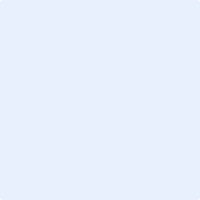 